Uploading EDU 690 Projects to the Digital CommonsStep One: Click the link below to visit the IGPE project page and select Submit Your Workhttps://digitalcommons.buffalostate.edu/igpe_project/ 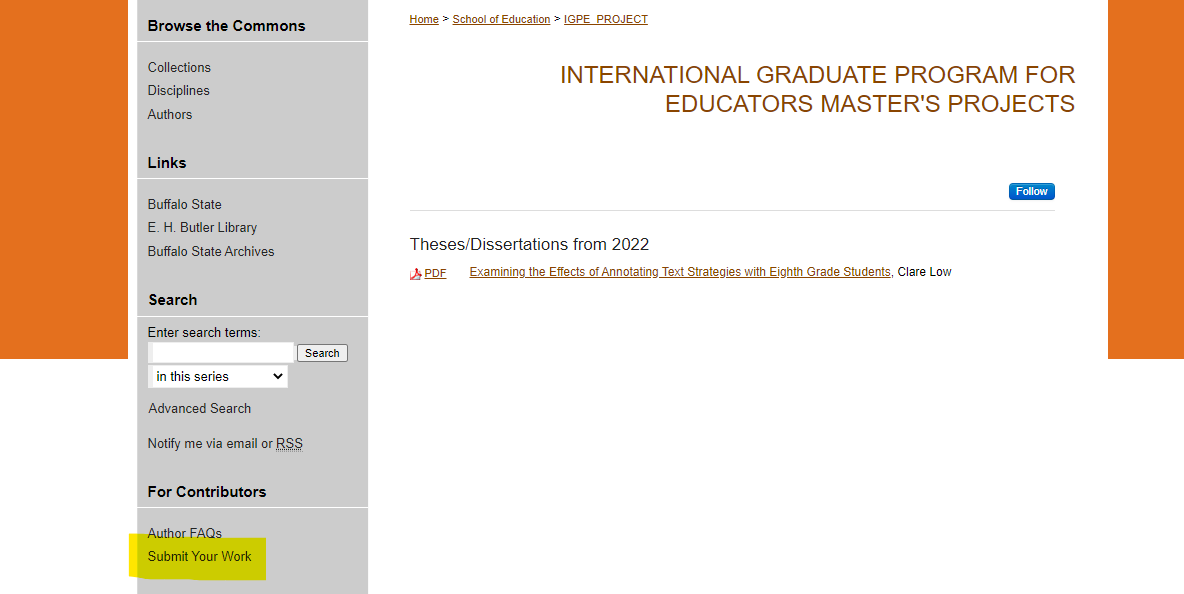 Step Two: Select create your account and create an account. The password must be at least 8 characters, including at least 1 upper case letter, 1 lower case letter, 1 number, and 1 special character. An email will be sent to confirm your account.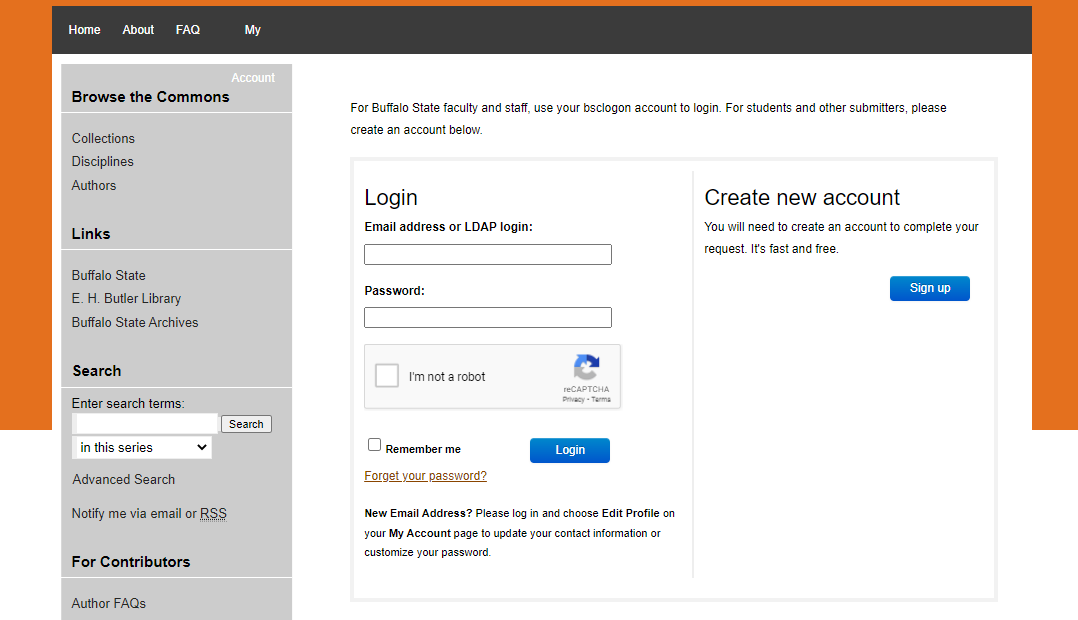 Step Three: Click link in email and login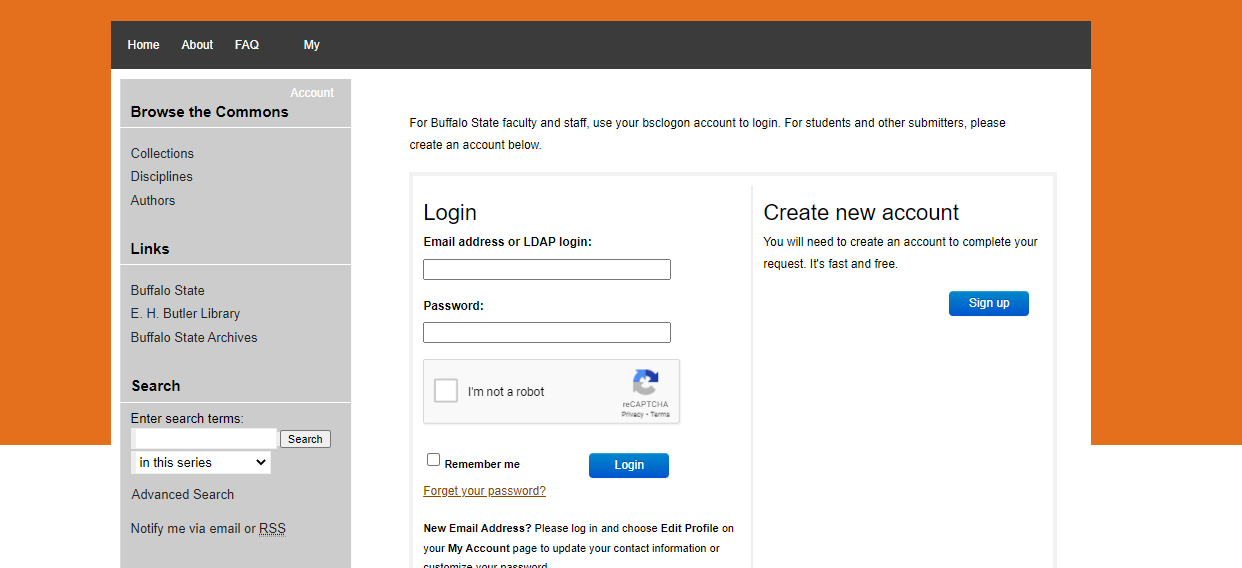 Step 4: Select Agree to the terms after reviewStep 5: Complete the form accordingly. It is only required to complete the required sections- in red, yet you may choose to complete others as appropriateTitle- Title of your projectAuthor- Your email/name will be selected automaticallyDate of Award- Month and year that you graduated from SUNY Buffalo StateEmbargo Period- No Embargo RequiredAccess Control- Open AccessDegree Name: International Graduate Program for Educators- MS in Multidisciplinary StudiesDepartment: International Graduate Program for EducatorsUpload Full Text: Upload the document 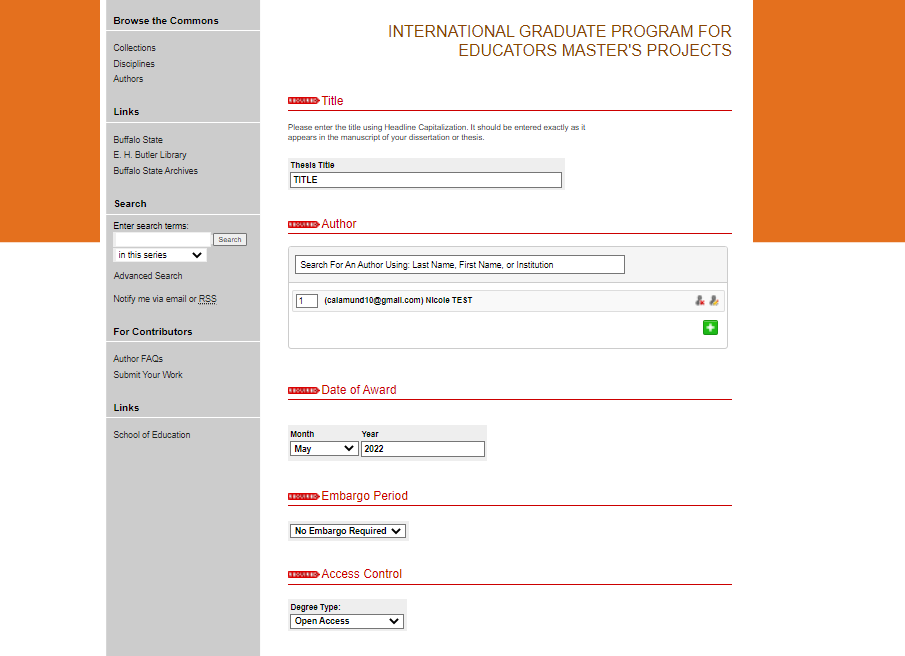 Step 6: Click on Submit to finalizeWhen your submission has been reviewed and accepted, you will receive an update via email. You may get an email asking for corrections or a resubmission. Follow the directions in that email and resubmit if needed.Please note, by default all submission to Digital Commons are open to the public to download and view.If you have problems or need assistance, please contact Nicole Calamunci, calamund@buffalostate.edu  